H O T Ă R Â R E A  Nr. 39                                             din 2 aprilie 2015privind aprobarea  rectificării bugetului de venituri și cheltuieli pe anul 2015Consiliul local al Municipiului Dej, întrunit în ședința ordinară din data de 5 martie 2015,         Având în vedere proiectul de hotărâre, prezentat din iniţiativa primarului Municipiului Dej, întocmit în baza Raportului Nr. 7.087 din 2 aprilie 2015 al al Direcției Economice din cadrul Primăriei Municipiului Dej, prin care se propune aprobarea rectificării bugetului de venituri și cheltuieli pe anul 2015, proiect avizat favorabil în ședința de lucru a comisiei economice din data de 2 aprilie 2015;	În conformitate cu prevederile ‘art. 19’, alin. (2) din Legea Nr. 273/2006 – lege privind finanțele publice locale, cu privire la rectificarea bugetului de venituri și cheltuieli;	Ținând cont de prevederile ’art. 36’, alin. (4), lit. a) și ’art. 45’, alin. (2), lit a) din Legea Nr. 215/2001 a administrației publice locale, republicată, cu modificările și completările ulterioare,H O T Ă R Ă Ş T E:      Art. 1.  Aprobă rectificarea bugetului de venituri și cheltuieli al Municipiului Dej pe anul 2015, cu suma de 60,66 mii lei, astfel:Total venituri ………………………………………………………… 60,66 mii leidin care:sume F.E.N., plăți an curent, cod 45.02.01                             60,66 mii leiTotal cheltuieli……………………………………………………      60,66 mii leidin care:cap. 51.56.02 – autorități publice                                          60,66 mii leiArt. 2. Cu ducerea la îndeplinire a prevederilor prezentei hotărâri se încredințează Direcția Economică din cadrul Primăriei Municipiului Dej.Preşedinte de şedinţă,         Mailat Ion SorinNr. consilieri în funcţie -  19						Nr. consilieri prezenţi   -  17  Nr. voturi pentru	   -  17 	Nr. voturi împotrivă	   -   	Abţineri	               - 			        Contrasemnează							               Secretar,						                                                                      Covaciu Andron								    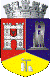 ROMÂNIAJUDEŢUL CLUJCONSILIUL LOCAL AL MUNICIPIULUI DEJStr. 1 Mai nr. 2, Tel.: 0264/211790*, Fax 0264/223260, E-mail: primaria@dej.ro